LIAM S. COLLINSDepartment of Military Instruction at West Point, New Yorkliam.collins@usma.edu; (913) 704-9644MILITARY EDUCATION 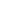 Command and General Staff College, 2005U.S. Military Free Fall Course, 2001Special Forces Advanced Reconnaissance, Target Analysis, and Exploitation Techniques Course, 1999Special Forces Officer Qualification Course, 1998Infantry Officer Advanced Course, 1997Combined Arms & Services Staff School, 1997 Basic Military Language Course (Russian), 1996Survival, Evasion, Resistance, & Escape Course, 1996Jumpmaster School, 1994Ranger School, 1993Engineer Officer Basic Course, 1993Airborne School, 1992Air Assault School, 1991Sapper Leader Course, 1990AWARDS & DECORATIONS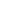 Bronze Star Medal with Valor DeviceBronze Star Meal (2 awards)Defense Meritorious Service Medal (2 awards)Meritorious Service Medal (3 awards)Joint Service Commendation MedalArmy Commendation Medal with Valor DeviceArmy Commendation Medal (3 awards)Army Achievement Medal (5 awards)Presidential Unit Citation AwardJoint Meritorious Unit AwardArmy Superior Unit AwardNational Defense Service Medal (2 awards)Armed Forces Expeditionary MedalKosovo Campaign MedalAfghanistan Campaign Medal (with arrowhead device and 2 service stars)Iraq Campaign Medal (2 service stars)Global War on Terrorism Expeditionary Medal (with arrowhead device)Global War on Terrorism Service MedalArmy Service RibbonOverseas Service Ribbon Combat Infantryman’s BadgeSpecial Forces TabRanger TabSapper TabMilitary Free Fall Badge with Bronze StarMaster Parachutist Badge & Air Assault BadgeEDUCATION                                                                                                                                                           .EDUCATION                                                                                                                                                           .EDUCATION                                                                                                                                                           .2008-presentPRINCETON UNIVERSITY	PRINCETON, NJWoodrow Wilson School for Public & International AffairsPhD candidate (ABD), thesis on military innovation in warPRINCETON UNIVERSITY	PRINCETON, NJWoodrow Wilson School for Public & International AffairsPhD candidate (ABD), thesis on military innovation in war2007-2009PRINCETON UNIVERSITY	PRINCETON, NJWoodrow Wilson School for Public & International AffairsMaster in Public Affairs (MPA), graduated with distinction in International RelationsPRINCETON UNIVERSITY	PRINCETON, NJWoodrow Wilson School for Public & International AffairsMaster in Public Affairs (MPA), graduated with distinction in International Relations1988-1992UNITED STATES MILITARY ACADEMY	WEST POINT, NYBachelor of Science in Aerospace Engineering Dean’s List, eight semesters; graduated 22 out of 930 cadets  Superintendent’s Award Recipient (top 5% in physical, academic and military excellence) UNITED STATES MILITARY ACADEMY	WEST POINT, NYBachelor of Science in Aerospace Engineering Dean’s List, eight semesters; graduated 22 out of 930 cadets  Superintendent’s Award Recipient (top 5% in physical, academic and military excellence) PROFESSIONAL EXPERIENCE                                                                                                                         .PROFESSIONAL EXPERIENCE                                                                                                                         .PROFESSIONAL EXPERIENCE                                                                                                                         .2013-presentUNITED STATES MILITARY ACADEMY	WEST POINT, NYAcademy Professor & Director of the Defense and Strategic Studies Program / Lieutenant Colonel, U.S. ArmyResponsible for curriculum development and assessment for undergraduate program including ten courses in the field of Defense and Strategic Studies and leader development and supervision of program professors and instructors.  UNITED STATES MILITARY ACADEMY	WEST POINT, NYAcademy Professor & Director of the Defense and Strategic Studies Program / Lieutenant Colonel, U.S. ArmyResponsible for curriculum development and assessment for undergraduate program including ten courses in the field of Defense and Strategic Studies and leader development and supervision of program professors and instructors.  2011-2012UNITED STATES MILITARY ACADEMY	WEST POINT, NYAssistant Professor & Director of the Combating Terrorism Center (CTC) / Lieutenant Colonel, U.S. ArmyDirector of the nationally recognized CTC, chartered with a three pillar mission of research, policy advising, and education of cadets and various interagency elements; and assistant professor in the Department of Social Sciences.Taught courses on Terrorism and Counterterrorism, International Relations, and Homeland Security & DefenseDeployed to Afghanistan in the summer of 2012 to support the 75th Ranger RegimentRecognized as the Army’s Coach of the Year for 2011UNITED STATES MILITARY ACADEMY	WEST POINT, NYAssistant Professor & Director of the Combating Terrorism Center (CTC) / Lieutenant Colonel, U.S. ArmyDirector of the nationally recognized CTC, chartered with a three pillar mission of research, policy advising, and education of cadets and various interagency elements; and assistant professor in the Department of Social Sciences.Taught courses on Terrorism and Counterterrorism, International Relations, and Homeland Security & DefenseDeployed to Afghanistan in the summer of 2012 to support the 75th Ranger RegimentRecognized as the Army’s Coach of the Year for 20112009-2011UNITED STATES MILITARY ACADEMY	WEST POINT, NYInstructor & Executive Director of the Combating Terrorism Center (CTC) / Lieutenant Colonel, U.S. Army Executive director of the nationally recognized CTC, chartered with a three pillar mission of research, policy advising, and education of cadets and various interagency elements; and instructor in the Department of Social Sciences.Taught courses on American Politics, International Relations, Internal Conflict, and Homeland Security & DefenseUNITED STATES MILITARY ACADEMY	WEST POINT, NYInstructor & Executive Director of the Combating Terrorism Center (CTC) / Lieutenant Colonel, U.S. Army Executive director of the nationally recognized CTC, chartered with a three pillar mission of research, policy advising, and education of cadets and various interagency elements; and instructor in the Department of Social Sciences.Taught courses on American Politics, International Relations, Internal Conflict, and Homeland Security & Defense2005-2007UNITED STATES SPECIAL OPERATIONS COMMAND	WASHINGTON, DCChief of Current Operations / Major, U.S. Army Responsible for planning, coordinating and executing operations world-wide with senior Department of Defense leaders, Department of State Bureau Chiefs, Ambassadors, and other government agency leaders.Directly responsible for the execution of numerous sensitive operations on four continentsVisited 25 Embassies and met with 25 Ambassadors and other country team members; discussed terrorist threats to their Embassy and host nation and developed plans to mitigate the threat and stabilize their country and regionWinner of the U.S. Army Best Ranger Competition as the Army’s top RangerUNITED STATES SPECIAL OPERATIONS COMMAND	WASHINGTON, DCChief of Current Operations / Major, U.S. Army Responsible for planning, coordinating and executing operations world-wide with senior Department of Defense leaders, Department of State Bureau Chiefs, Ambassadors, and other government agency leaders.Directly responsible for the execution of numerous sensitive operations on four continentsVisited 25 Embassies and met with 25 Ambassadors and other country team members; discussed terrorist threats to their Embassy and host nation and developed plans to mitigate the threat and stabilize their country and regionWinner of the U.S. Army Best Ranger Competition as the Army’s top Ranger2000-2004UNITED STATES ARMY SPECIAL OPERATIONS COMMAND	FORT BRAGG, NCSpecial Forces Commander / Major, U.S. Army 	BOSNIA, IRAQ, AFGHANISTANLed two elite teams of military experts responsible for advising foreign security forces world-wide and conducting a wide range of high-risk combat and non-combat operations; maintained sole discretion of a $750,000 budget.Conducted two deployments to Iraq: responsible for over 300 soldiers, executed over 100 combat operations, met government and tribal leaders on a daily basis to develop and implement strategies to create a stable environment  Conducted two deployments to Afghanistan: responsible for over 250 soldiers, executed over 200 combat operations, met government and tribal leaders to develop and implement strategies to stabilize regional areasCommanded team in Bosnia responsible for conducting operations to ensure the successful implementation of the Dayton Peace Accords; developed and implemented U.S. policy in Bosnia with senior military and civilian leadersAwarded 3 Bronze Star Medals for Meritorious Achievement during combat operations and two valorous awards for personal bravery during combatUNITED STATES ARMY SPECIAL OPERATIONS COMMAND	FORT BRAGG, NCSpecial Forces Commander / Major, U.S. Army 	BOSNIA, IRAQ, AFGHANISTANLed two elite teams of military experts responsible for advising foreign security forces world-wide and conducting a wide range of high-risk combat and non-combat operations; maintained sole discretion of a $750,000 budget.Conducted two deployments to Iraq: responsible for over 300 soldiers, executed over 100 combat operations, met government and tribal leaders on a daily basis to develop and implement strategies to create a stable environment  Conducted two deployments to Afghanistan: responsible for over 250 soldiers, executed over 200 combat operations, met government and tribal leaders to develop and implement strategies to stabilize regional areasCommanded team in Bosnia responsible for conducting operations to ensure the successful implementation of the Dayton Peace Accords; developed and implemented U.S. policy in Bosnia with senior military and civilian leadersAwarded 3 Bronze Star Medals for Meritorious Achievement during combat operations and two valorous awards for personal bravery during combatLiam S. CollinsPROFESSIONAL EXPERIENCE cont.                                                                                                                .Liam S. CollinsPROFESSIONAL EXPERIENCE cont.                                                                                                                .Liam S. CollinsPROFESSIONAL EXPERIENCE cont.                                                                                                                .1998-20001ST BATTALION, 10TH SPECIAL FORCES GROUP/GREEN BERETS                STUTTGART, GERMANYSpecial Forces Company Executive Officer / Captain, U.S. Army                                                             BOSNIAResponsible for the planning, training and employment of material readiness program for over $24M worth of equipment; maintained sole discretion of a $1.3M budget.Designed and purchased new tactical vehicles with a budget of $400,000; greatly enhanced unit’s capabilityPlanned and executed the unit’s ammunition program with an ammunition budget of $500,0001ST BATTALION, 10TH SPECIAL FORCES GROUP/GREEN BERETS                STUTTGART, GERMANYSpecial Forces Company Executive Officer / Captain, U.S. Army                                                             BOSNIAResponsible for the planning, training and employment of material readiness program for over $24M worth of equipment; maintained sole discretion of a $1.3M budget.Designed and purchased new tactical vehicles with a budget of $400,000; greatly enhanced unit’s capabilityPlanned and executed the unit’s ammunition program with an ammunition budget of $500,000Special Forces Detachment Commander / Captain, U.S. Army                                                                   Led two elite teams of military experts in advising foreign security forces throughout Europe, Southwest Asia and the former Soviet Union.  Advised and trained foreign military units according to the joint goals of the host nation and its U.S. Ambassador.  Maintained sole discretion of a $275,000 budget.Commanded a Special Operations team in Bosnia responsible for conducting sensitive operations to ensure the successful implementation of the Dayton Peace Accords in support of Operation JOINT FORGEPlanned and executed U.S. Special Operations training with Belgian and Dutch Special Forces; enhanced their capability to support peacekeeping and combat operations in support of the UN and NATOPlanned, resourced and conducted numerous combat operations during Operation ALLIED FORCE Special Forces Detachment Commander / Captain, U.S. Army                                                                   Led two elite teams of military experts in advising foreign security forces throughout Europe, Southwest Asia and the former Soviet Union.  Advised and trained foreign military units according to the joint goals of the host nation and its U.S. Ambassador.  Maintained sole discretion of a $275,000 budget.Commanded a Special Operations team in Bosnia responsible for conducting sensitive operations to ensure the successful implementation of the Dayton Peace Accords in support of Operation JOINT FORGEPlanned and executed U.S. Special Operations training with Belgian and Dutch Special Forces; enhanced their capability to support peacekeeping and combat operations in support of the UN and NATOPlanned, resourced and conducted numerous combat operations during Operation ALLIED FORCE 1993 - 199682ND AIRBORNE DIVISION	FORT BRAGG, NCOperations Officer / First Lieutenant, U.S. Army Responsible for planning, coordinating, and controlling all airborne and air assault operations for an airborne unit of 600 personnel and the transport and movement of 275 unit vehicles by land, sea and air.  Executed 40 airborne operations using 100 aircraft resulting in the successful drop of over 4,000 paratroopers and 40 vehicles Planned and supervised the construction of the Army’s first C-17 capable forward landing strip; a project involving 120 soldiers, 30 vehicles and a budget exceeding $500,00082ND AIRBORNE DIVISION	FORT BRAGG, NCOperations Officer / First Lieutenant, U.S. Army Responsible for planning, coordinating, and controlling all airborne and air assault operations for an airborne unit of 600 personnel and the transport and movement of 275 unit vehicles by land, sea and air.  Executed 40 airborne operations using 100 aircraft resulting in the successful drop of over 4,000 paratroopers and 40 vehicles Planned and supervised the construction of the Army’s first C-17 capable forward landing strip; a project involving 120 soldiers, 30 vehicles and a budget exceeding $500,000Platoon Leader / Second Lieutenant, U.S. Army Responsible for the supervision, training and welfare of 30 personnel; supervised the maintenance of weapons, vehicles and night vision devices valued over $500,000.  Planned missions to support Operation UPHOLD DEMOCRACY, the U.S. mission in HaitiPlatoon Leader / Second Lieutenant, U.S. Army Responsible for the supervision, training and welfare of 30 personnel; supervised the maintenance of weapons, vehicles and night vision devices valued over $500,000.  Planned missions to support Operation UPHOLD DEMOCRACY, the U.S. mission in Haiti